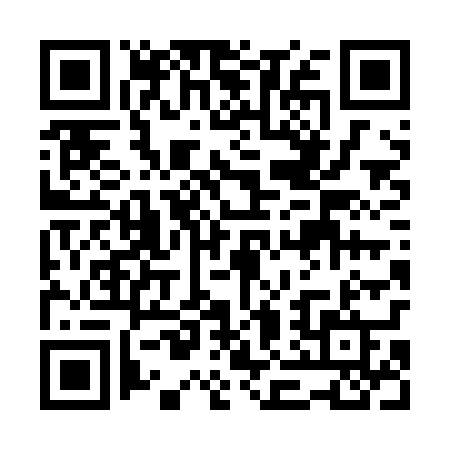 Ramadan times for Unieradz, PolandMon 11 Mar 2024 - Wed 10 Apr 2024High Latitude Method: Angle Based RulePrayer Calculation Method: Muslim World LeagueAsar Calculation Method: HanafiPrayer times provided by https://www.salahtimes.comDateDayFajrSuhurSunriseDhuhrAsrIftarMaghribIsha11Mon4:234:236:2112:083:565:555:557:4712Tue4:204:206:1912:073:585:575:577:4913Wed4:174:176:1712:073:595:595:597:5114Thu4:154:156:1412:074:016:016:017:5315Fri4:124:126:1212:064:026:026:027:5516Sat4:094:096:0912:064:046:046:047:5717Sun4:064:066:0712:064:056:066:067:5918Mon4:044:046:0412:064:076:086:088:0119Tue4:014:016:0212:054:096:106:108:0420Wed3:583:585:5912:054:106:126:128:0621Thu3:553:555:5712:054:126:146:148:0822Fri3:523:525:5412:044:136:166:168:1023Sat3:493:495:5212:044:156:186:188:1324Sun3:463:465:4912:044:166:196:198:1525Mon3:433:435:4712:044:176:216:218:1726Tue3:403:405:4412:034:196:236:238:2027Wed3:373:375:4212:034:206:256:258:2228Thu3:343:345:3912:034:226:276:278:2429Fri3:313:315:3712:024:236:296:298:2730Sat3:283:285:3412:024:256:316:318:2931Sun4:254:256:321:025:267:337:339:321Mon4:224:226:301:015:277:347:349:342Tue4:194:196:271:015:297:367:369:373Wed4:154:156:251:015:307:387:389:394Thu4:124:126:221:015:317:407:409:425Fri4:094:096:201:005:337:427:429:446Sat4:064:066:171:005:347:447:449:477Sun4:024:026:151:005:357:467:469:508Mon3:593:596:1212:595:377:477:479:539Tue3:553:556:1012:595:387:497:499:5510Wed3:523:526:0812:595:397:517:519:58